Ministério da Educação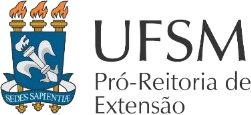 Universidade Federal de Santa Maria Pró-Reitoria de ExtensãoOrquestraANEXO IFICHA DE INSCRIÇÃO CHAMADA INTERNA 59/2022/OS/PRE/UFSMNOME:NOME:NOME:CURSO:CURSO:UNIDADE:SEMESTRE:Nº MATRÍCULA:Nº MATRÍCULA:RG:CPF:CPF:POSSUI BENEFÍCIO SOCIOECONÔMICO? (  ) NÃO	( ) SIMPOSSUI BENEFÍCIO SOCIOECONÔMICO? (  ) NÃO	( ) SIMPOSSUI BENEFÍCIO SOCIOECONÔMICO? (  ) NÃO	( ) SIMTRABALHA FORA DA UFSM? ( ) NÃO( ) SIMONDE?ONDE?BANCO:BANCO:BANCO:AGÊNCIA:CONTA CORRENTE:CONTA CORRENTE:ENDEREÇO:ENDEREÇO:ENDEREÇO:TELEFONE:CELULAR:CELULAR:E-MAIL:E-MAIL:E-MAIL:QUADRO DE HORÁRIOS(Marque os horários disponíveis para a atividade de bolsista = deve somar 20h)QUADRO DE HORÁRIOS(Marque os horários disponíveis para a atividade de bolsista = deve somar 20h)QUADRO DE HORÁRIOS(Marque os horários disponíveis para a atividade de bolsista = deve somar 20h)QUADRO DE HORÁRIOS(Marque os horários disponíveis para a atividade de bolsista = deve somar 20h)QUADRO DE HORÁRIOS(Marque os horários disponíveis para a atividade de bolsista = deve somar 20h)QUADRO DE HORÁRIOS(Marque os horários disponíveis para a atividade de bolsista = deve somar 20h)TURNOSegundaTerçaQuartaQuintaSextaManhãTardeNoite